May 06, 2022CERTIFIED MAIL: 70201290000072792569Brian Altman, VP of Property Mgt. of General PartnerHidden Cove, Ltd.P. O. Box 330Lakeland, Florida 33802RE:	Delinquent 2021 Annual Report Penalties for Hidden Cove, Ltd. (WS814)Dear Utility Contact: According to our records, Hidden Cove, Ltd. failed to timely file its 2021 Annual Report by March 31, 2022. Rule 25-30.110(6) and (7), Florida Administrative Code, sets penalties for noncompliance with the annual report requirement. The applicable penalty for a Class C utility is $3.00 per day and is based on the number of calendar days elapsed from the due date until the date of filing. The  2021 Annual Report was 27 days late. Please submit a payment of $81.00 by check made payable to the Florida Public Service Commission for the amount of the penalty. The payment of the penalty should be mailed to: Division of Administrative and IT Services, Fiscal Services Section, Florida Public Service Commission, 2540 Shumard Oak Boulevard, Tallahassee, Florida 32399-0850, ATTN: Katisha Mobley.Continued failure to comply with these requirements may result in show cause proceedings and possibly additional fines. If you have any questions concerning this matter please contact Amber Norris at 850-413-6984 as soon as possible.Sincerely,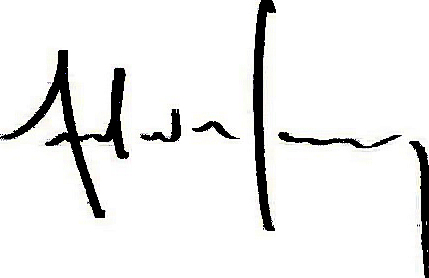 Andrew L. MaureyDirectorALM/AN:/shCommissioners:, ChairmanState of Florida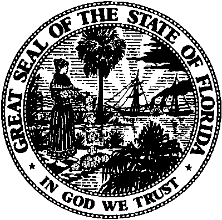         Division ofAccounting and FinanceDirector                      (850) 413-6900        Public Service CommissionPublic Service CommissionPublic Service Commission